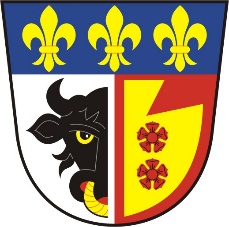 OBEC OSTROVZastupitelstvo obce OstrovObecně závazná vyhláška obce Ostrov č. 1/2022,
Požární řád obce OstrovZastupitelstvo obce Ostrov se na svém zasedání, konaném dne 6. září 2022 usneslo vydat na základě §29 odst. 1 písm. o) bod 1 zákona č. 133/1985 Sb., o požární ochraně, ve znění pozdějších předpisů (dále jen „zákon o PO“), a v souladu s §10 písm. d) a § 84 odst. 2 písm. h) zákona č. 128/2000., o obcích (obecní zřízení), ve znění pozdějších předpisů, tuto obecně závaznou vyhlášku (dále je „vyhláška“)Čl. 1 Úvodní ustanovení Tato vyhláška upravuje organizaci a zásady zabezpečení požární ochrany v obci Ostrov.Čl. 2
Vymezení činností osob, pověřených zabezpečováním požární ochrany v obciOchrana životů, zdraví a majetku občanů před požáry, živelními pohromami a jinými mimořádnými událostmi na území obce Ostrov je zajištěna jednotkou sboru dobrovolných hasičů obce (dále jen „JSDH obce“) podle čl.5 této vyhlášky, za jejichž činnost odpovídá velitel jednotky a dále jednotkami požární ochrany uvedenými v příloze č. 1 této vyhlášky.K zabezpečení úkolů na úseku požární ochrany obec provádí  prostřednictvím odborně způsobilé osoby zpracování a vedení dokumentace požární ochrany obce1, organizuje a provádí preventivní požární prohlídky v objektech ve vlastnictví obce a organizuje preventivně výchovnou činnost v oblasti požární ochrany. 
1§ 1 odst. 2 nařízení vlády č. 172/2001 Sb., k provedení zákona o požární ochraně, ve znění pozdějších předpisů Čl. 3
Podmínky požární bezpečnosti při akcích, kterých se účastní větší počet osob, v místech a v době zvýšeného nebezpečí vzniku požáru a v topném období Obec nestanoví se zřetelem na místní situaci žádné činnosti ani objekty se zvýšeným nebezpečím vzniku požáru ani podmínky požární bezpečnosti vztahujících se k takovým činnostem či objektům.Čl. 4
Způsob nepřetržitého zabezpečení požární ochrany Trvalá pohotovost zabezpečení požární ochrany pro potřebu správního obvodu obce je zajištěna jednotkami požární ochrany uvedenými v čl. 2 odst. 1.Jednotka sboru dobrovolných hasičů obce je svolávána pomocí poplachové sirény umístěné vedle budovy požární zbrojnice.Čl. 5
Kategorie jednotky sboru dobrovolných hasičů obce, její početní stav a vybaveníObec zřídila JSDH obce, jejíž kategorie, početní stav a vybavení jsou uvedeny v příloze č. 2 vyhlášky.Členové JSDH obce se při vyhlášení požárního poplachu dostaví ve stanoveném čase do požární zbrojnice na adrese Ostrov čp. 286, anebo na jiné místo, stanovené velitelem jednotky. JSDH obce provádí hašení požáru a záchranné práce při živelních pohromách a jiných mimořádných událostech a plní další úkoly podle zákona o integrovaném záchranném systému.Čl. 6
Přehled zdrojů vody pro hašení požárů a podmínky jejich trvalé použitelnosti Jako zdroj požární vody slouží voda:v podzemních hydrantech rozmístěných v obci OstrovJejich pravidelnou kontrolu zajišťuje Obec Ostrov prostřednictvím pověřených osob.Čl. 7
Seznam ohlašoven požárů a dalších míst, odkud lze hlásit požár, a způsob jejich označeníPožár lze hlásit z kteréhokoliv telefonního přístroje zavoláním na číslo tísňové linky 150, případně jednotné evropské číslo tísňového volání 112. Kontaktní spojení , na kterém lze také ohlásit požár je  starosta obce – tel.725 091 216Ohlašovna požáru v obci není zřízena.Čl. 8 Způsob vyhlášení požárního poplachu v obciVyhlášení požárního poplachu v obci se provádí:Signálem „POŽÁRNÍ POPLACH“, který je vyhlašován přerušovaným tónem sirény po dobu jedné minuty (25sec. Tón – 10 sec. Pauza – 25 sec. Tón) nebo signálem „POŽÁRNÍ POPLACH“,  vyhlašovaným elektronickou sirénou(napodobuje hlas trubky, troubící tón „ HO-ŘÍ, „HO-ŘÍ) po dobu jedné minuty (je jednoznačný a nezaměnitelný s jinými signály)V případě poruchy v obci technických zařízení pro vyhlášení požárního poplachu se požární poplach v obci vyhlašuje obecním rozhlasem nebo dopravním prostředkem vybaveným audiotechnikou. Čl. 9Seznam sil a prostředků jednotek požární ochranySeznam sil a prostředků jednotek požární ochran podle výpisu z požárního poplachového plánu Pardubického kraje je uveden v přiloze č. 1 vyhlášky. Čl.10ÚčinnostTato vyhláška nabývá účinnosti patnáctým dnem po dni jejího vyhlášení.Štefan Kyčmol v.r.				Marta Schipplová v.r.místostarosta				starostkaPříloha č. 1 k Obecně závazné vyhlášce obce Ostrov č. 1/2022,  Požární řád obce OstrovSeznam sil a prostředků jednotek požární ochrany z požárního poplachového plánu Pardubického krajeI.Stupeň poplachu1. Stanice Lanškroun		evčj 5340112. Lanškroun				evčj. 5341113. Ostrov				evčj. 5344224. Dolní Dobrouč 			evčj. 534108II. Stupeň poplachuŽichlínek				evčj. 534236Stanice Ústí nad Orlicí		evčj. 534010Luková				evčj. 534358SŽ Česká Třebová			evčj. 534600Česká Třebová			evčj. 534101Dolní Čermná			evčj. 534107III. Stupeň poplachuVýprachtice				evčj. 534110Tatenice				evčj. 534227Horní Čermná			evčj. 534206Jablonné nad Orlicí			evčj. 534103Letohrad				evčj. 534104Příloha č. 2 k Obecně závazné vyhlášce obce Ostrov č. 1/2022, Požární řád obce OstrovPočetní stav členů jednotky sboru dobrovolných hasičů obce a vybavení jednotky požární technikou a věcnými prostředkyPříloha č. 3 k Obecně závazné vyhlášce obce Ostrov č. 1/2022, Požární řád obce OstrovPřehled zdrojů - podzemní hydranty v obciČ.	JMÉNO			MÍSTO				U ČP.1	KNĚŽOUR			U VRTU				  292	KNĚŽOUR			NAPROTI U SILNICE		215         	3         ZÁKOSTELSKÝ	           U CESTY				  56           4	FRIŠ				ZA MOSTKEM V CESTĚ		  675	HAMPL			NAPROTI U SILNICE		  686	JUREČKO			NAPROTI U SILNICE		  707	NÁVES			POMNÍK PADLÝCH		1808	OBECNÍ ÚŘAD		PARKOVIŠTĚ			2859	BYTOVKY SBD		NAPROTI U SILNICE		10010	VISKUPIČ			ZA MOSTKEM VPRAVO		16811	FABIÁNEK			ZA MOSTKEM VPRAVO		16612	OSLADIL			U SILNICE				27613	HOLUB			U CESTY				16114	POLANSKÝ  		LOUKA				20415	HYHLÍK			LOUKA				15716	ČUHEL			U CESTY				28317	KARLÍK			ZA MOSTKEM VLEVO		15018	LANGR			LOUKA K H. DOBROUČI		14719	KOPECKÝ			PŘED STŘEDEM BRÁNY		143Kategorie JPODislokace JPOPočet členů dle zřizovací listinyMinimální počet členů v pohotovostiVOstrov, 2869Požární technika a věcné prostředkyPočetCAS-32/T138, SPZ UO-86-281Požární motorová stříkačka PS-121Plovoucí čerpadlo MP-4/2 Niagara 21